_____________________________________________________________________________________________   ҠАРАР                                                                           ПОСТАНОВЛЕНИЕ              18 января 2024 й.                                 №  03                         18 января  2024 г.Об утверждении схемы размещения мест (площадок) накопления твердых коммунальных отходов в сельском поселении Восьмомартовский сельсовет муниципального района  Ермекеевский район Республики БашкортостанВ соответствии с пунктом 3 постановления Правительства Российской Федерации от 31 августа 2018 года №1039 «Об утверждении Правил обустройства мест (площадок) накопления твердых коммунальных отходов и ведения их реестра», администрация сельского поселения  Восьмомартовский сельсовет постановляет: 1. Утвердить прилагаемую схему размещения мест (площадок) накопления твердых коммунальных отходов в сельском поселении Восьмомартовский сельсовет.
      2.Настоящее постановление вступает в силу после его официального опубликования (обнародования).3. Настоящее постановление разместить на официальном сайте сельского поселения  Восьмомартовский сельсовет муниципального района  Ермекеевский район Республики Башкортостан (https://vosmartsp.ru/.)
4. Контроль за исполнением настоящего постановления оставляю за собой. Глава сельского поселения Восьмомартовский сельсовет                                   А.З.Латыпова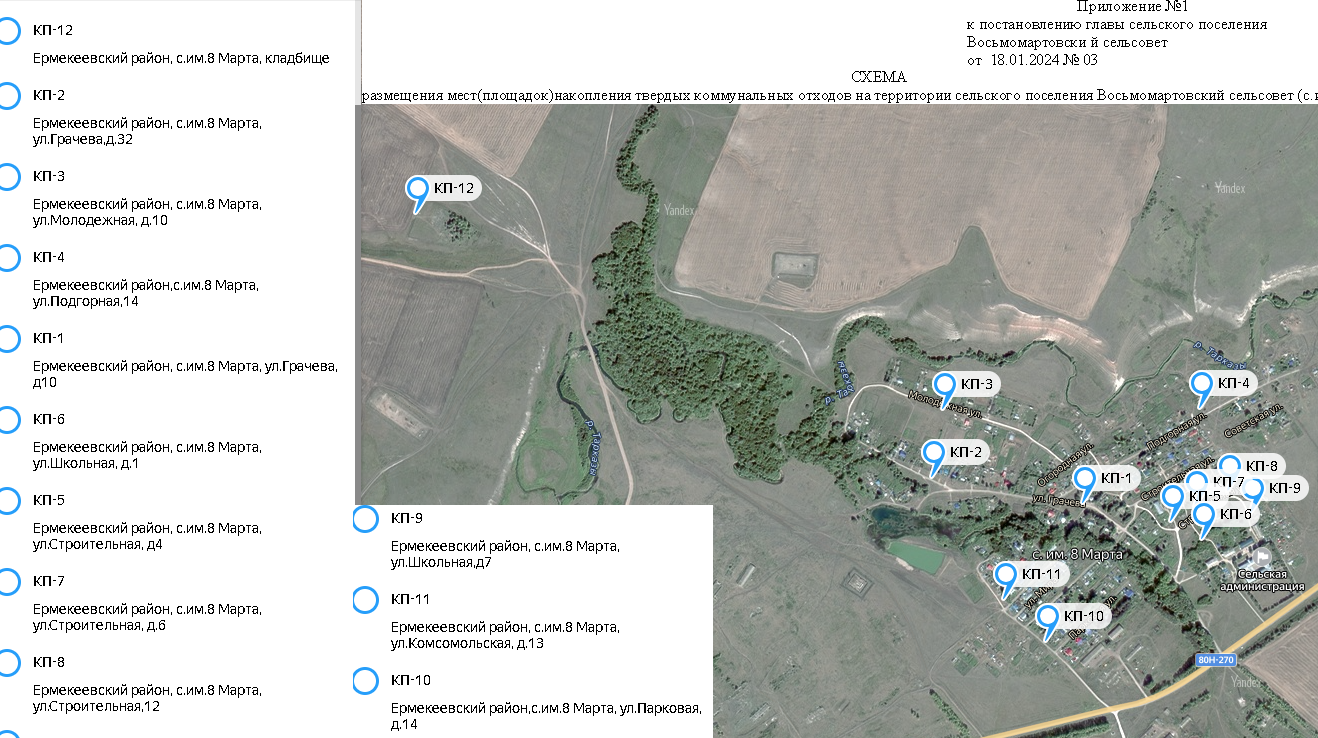 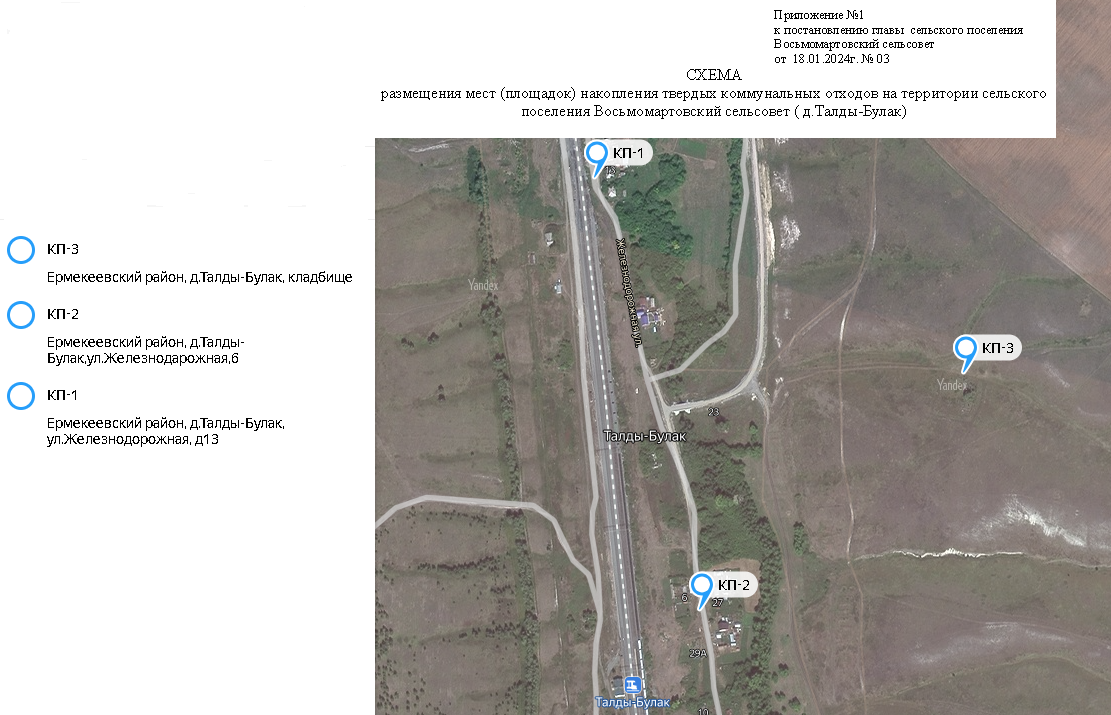 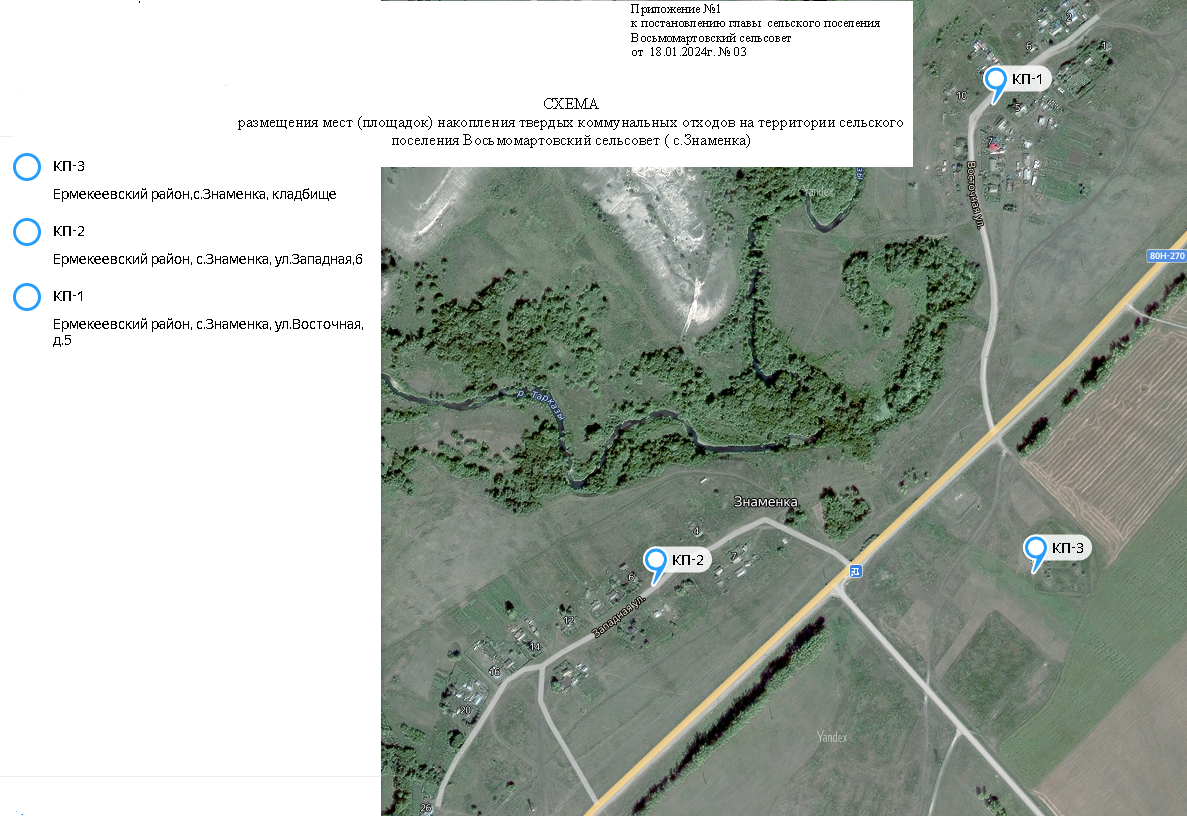 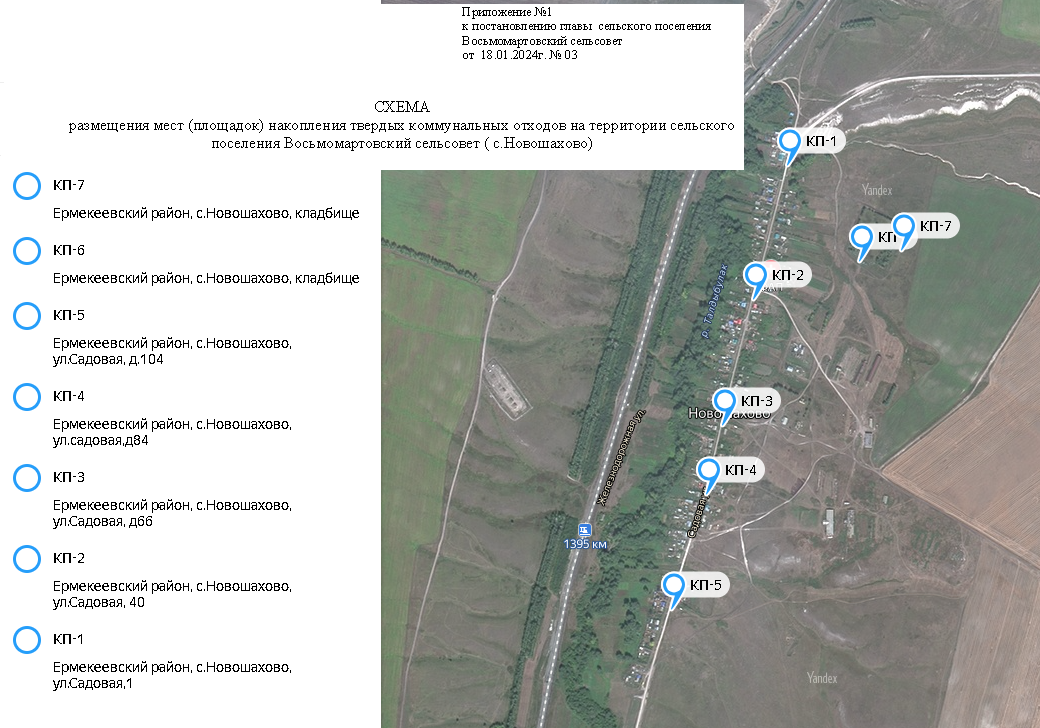 һигеҙенсе   март ауыл советыауыл билəмəhе хакимиәтемуниципаль районыныңЙəрмəĸəй районыБашkортостан Республиĸаhы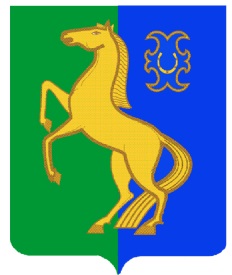 Администрация сельскогопоселения Восьмомартовский сельсовет муниципального района Ермекеевский районРеспублики Башкортостан